Čisticí prostředky1. Čisticí prostředky na nádobíPrincip působení – nečistoty jsou uvolňovány působením povrchově aktivních látek (tvoří pěnu) nebo                                  částic, které uvolňují nečistoty třením (písek, mletý mramor)Rozdělení sortimentu prostředků na mytí nádobí:1. Prostředky na ruční mytítekuté - vytváří ochranný povlak na pokožce rukou i na nádobí (brání vzniku skvrn při schnutí  nádobí)                 - nejšetrnější k pokožce jsou tzv. balzámy   Příklady - …………………………………………………………………………………………..práškovité - podle hrubosti se dělí na tzv. krémy – pasty – písky  Příklady - …………………………………………………………………………………………..2. Prostředky do myček- jsou silně alkalické – sortiment tvoří: tablety, tekuté tablety (kapsle) a gelové kapsle - snadno se rozpouští;  myjí, leští a změkčují vodusamostatně prodávaný mycí prostředek, který doplňuje sůl do myčky a leštidloK čemu slouží? Sůl - …………………………………………………………………………………..		       Leštidlo - ……………………………………………………………………………..		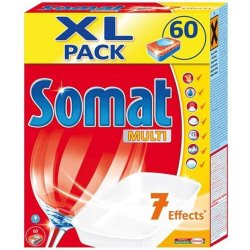 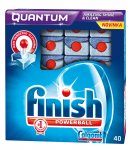 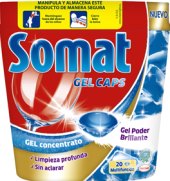 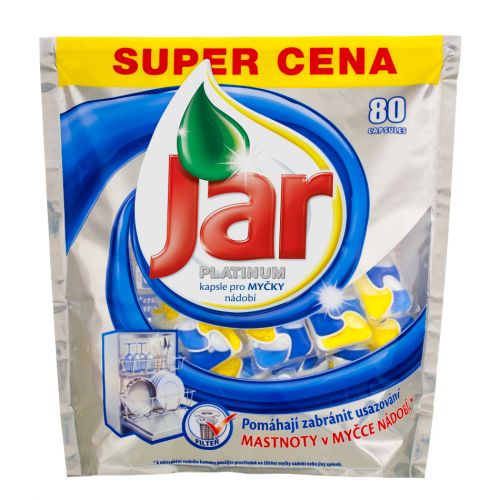 Doplňkový sortiment -  ……………………………………………………………………………………...Skladování a vystavování prostředků na mytí nádobí:Chránit před slunečním zářením – změna vzhledu tekutých přípravků (blednutí)!Balzámy chránit před mrazem – rozražení! Optimální skladovací teploty = 15° až 2. Čisticí prostředky na koupelny  (na obklady, smalty)Kromě látek tvořících pěnu obsahují kyseliny (dodávají lesk nebo odstraňují rez).Sortiment tvoří:   písky a krémy a tekuté čističe ve spreji Příklady - …………………………………………………………………………………………………...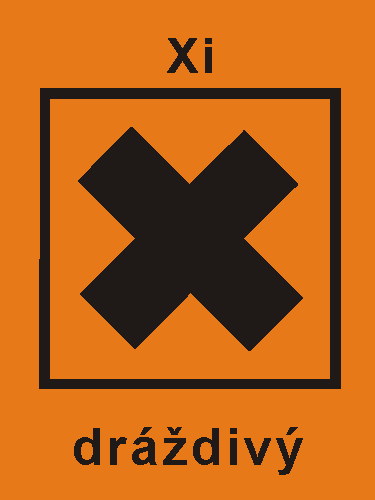 3. Čisticí prostředky na WCSortiment tvoří:tekuté čističe WC - obsahují kyselinu nebo chlor - např. Savo čistič WC                                 WC závěsy a bloky - čistí, dezinfikují, brání usazování vodního a močového kamene, voníPříklady - …………………………………………………………………………………………….....4. Čističe na kovySortiment se dělí podle typu čištěného kovu:čističe na drahé kovy (zlato a stříbro) - tekuté nebo vaty (např. Auron)čističe na barevné kovy čističe na ocel – na nerezové varné desky, odsávače par …..5. Čističe na skloKromě látek tvořících pěnu obsahují alkohol (uvolňuje nečistoty) případně i kyseliny (dodávají lesk).Přípravky na krbová kamna - jsou určeny na odstraňování sazí a mastných nečistot z povrchu skelPřípravky na okna a zrcadla - s přísadami odpuzujícími déšť a omezujícími znečištění prachem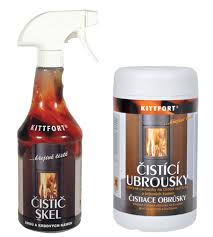 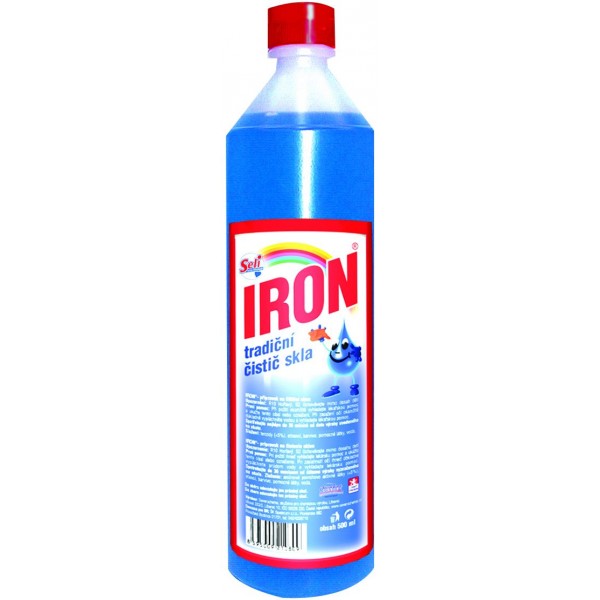 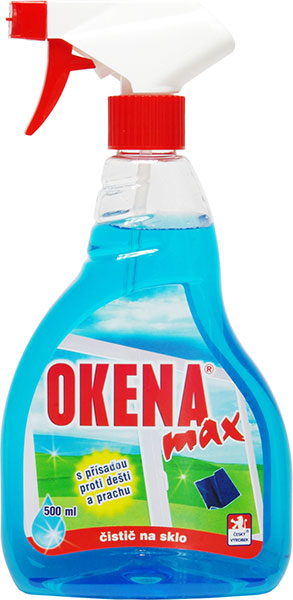 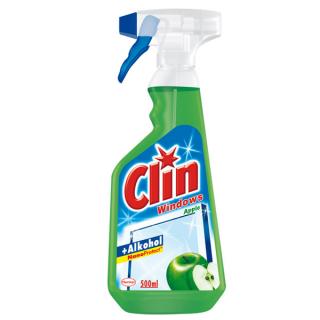 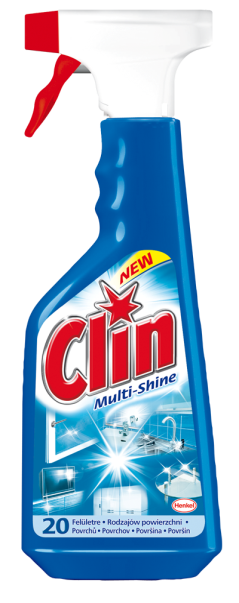 5. Čisticí prostředky na skvrny Na mastné skvrny:Skvrny se rozpouští organickým rozpouštědlem, vhodné na čerstvé i zaprané skvrny Např. benzínový čistič, perchloretylén, Či- ku - li Suché čističe – jsou určeny na čerstvé skvrny, nastříkneme sprej a po zaschnutí vykartáčujemeSpreje před praním – nastříkají se na skvrnu před praním (koncentráty pracích prostředků)Na barevné skvrny:Soli na skvrny – obsahují bělidla a tenzid, přidávají se k pracímu prostředkuMýdla na skvrny – jádrová mýdla s obsahem žluče nebo bělidelSpecializované přípravky na jednotlivé druhy skvrn - tráva, propiska, černá guma, žvýkačka, …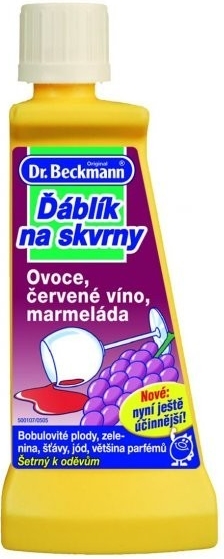 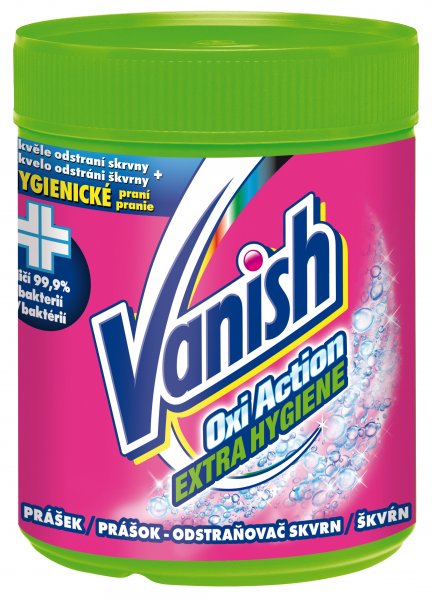 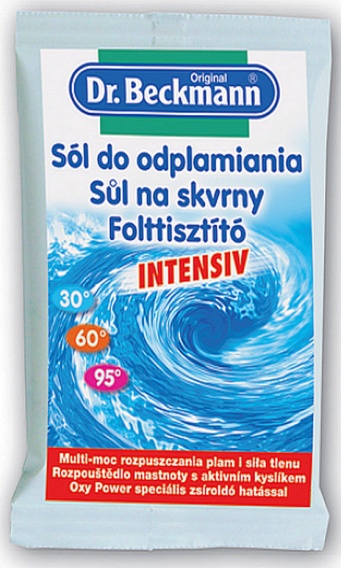 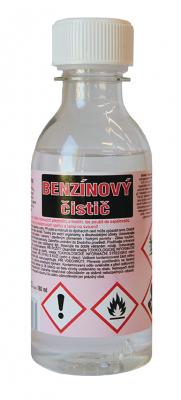 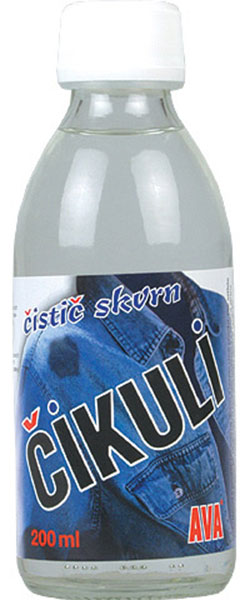 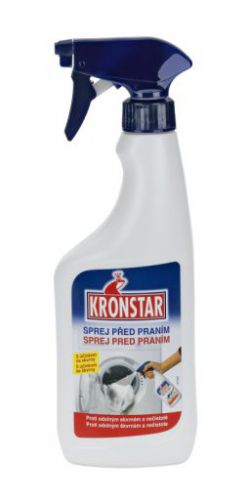 